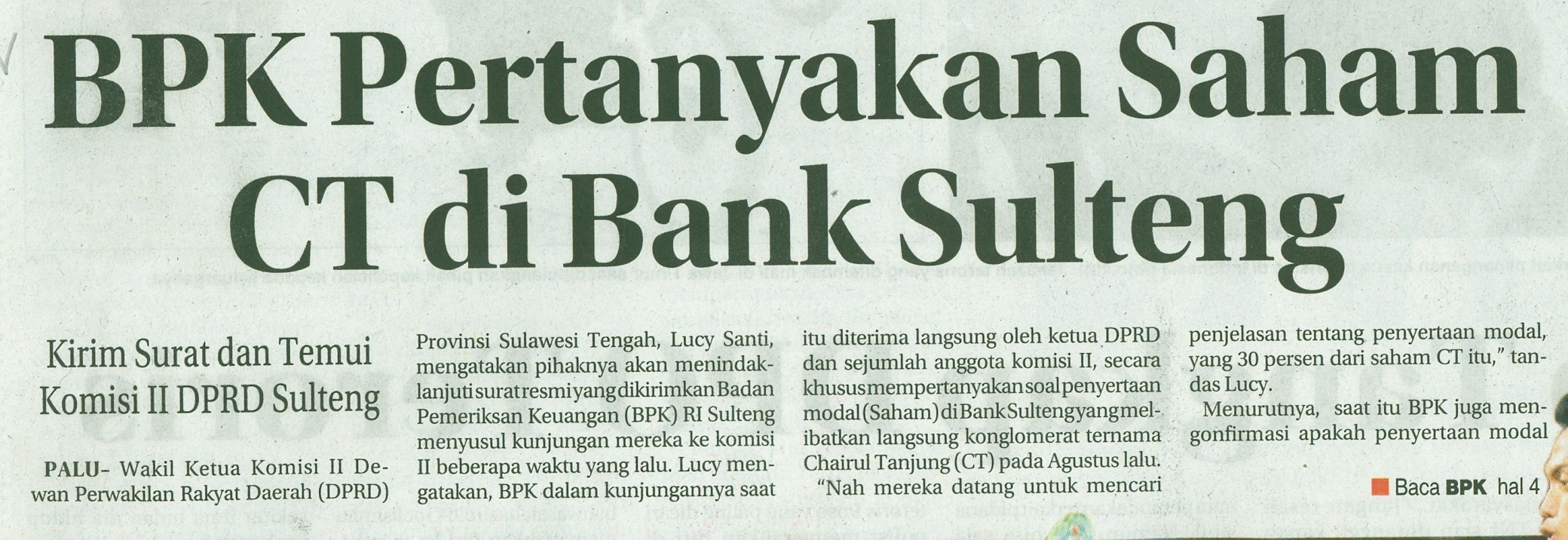 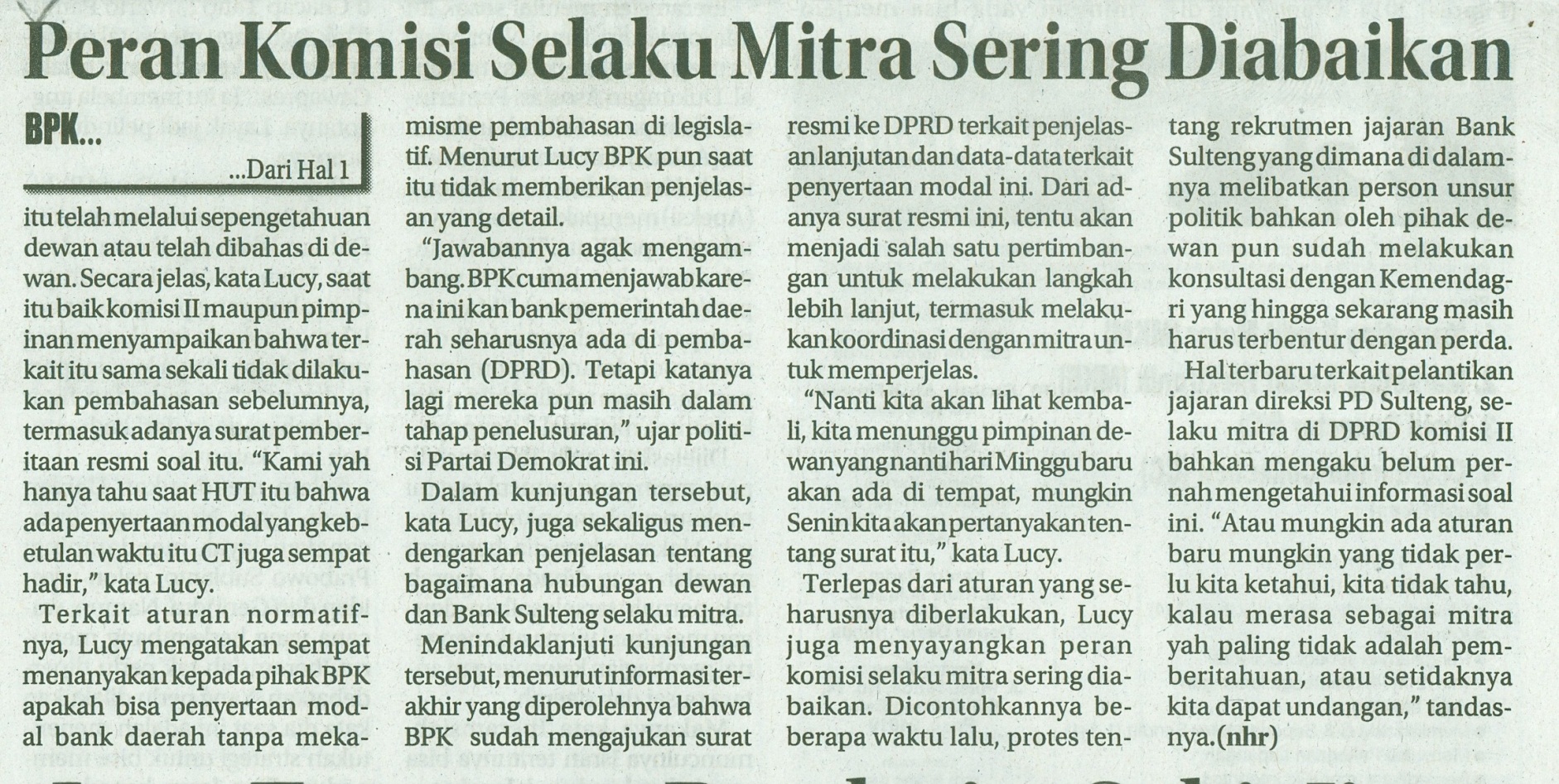 Harian    	:Radar SultengKasubaudSulteng IHari, tanggal:Sabtu, 21 September 2013KasubaudSulteng IKeterangan:Hal.1 Kolom 1-4 ; Hal 4 Kolom 12-15KasubaudSulteng IEntitas:Provinsi Sulawesi TengahKasubaudSulteng I